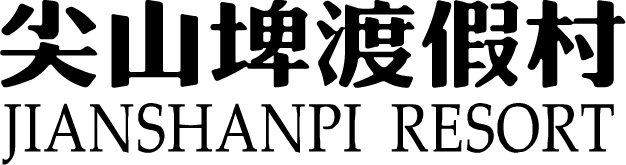 訂購單                                 Order FormDate:                                                  Issued Dept:                                       No:   白聯:財務部Fin                                          紅聯:銷售中心Selling center                                                      黃聯:付款人Buyer購買人姓名:  Puchaser:購買人姓名:  Puchaser:購買人姓名:  Puchaser:電話:  Tel:電話:  Tel:電話:  Tel:電話:  Tel:電話:  Tel:電話:  Tel:電話:  Tel:行動電話:  Cell phone:行動電話:  Cell phone:行動電話:  Cell phone:行動電話:  Cell phone:公司行號:Company:公司行號:Company:公司行號:Company:公司行號:Company:公司行號:Company:公司行號:Company:公司行號:Company:公司行號:Company:公司行號:Company:公司行號:Company:統一編號: Tax code:統一編號: Tax code:統一編號: Tax code:統一編號: Tax code:住址:  Address:住址:  Address:住址:  Address:住址:  Address:住址:  Address:住址:  Address:住址:  Address:住址:  Address:住址:  Address:住址:  Address:訂購數量:    Order Quantity:訂購數量:    Order Quantity:訂購數量:    Order Quantity:訂購數量:    Order Quantity:           折                           其他優惠         % off                                 Otherbenefit           折                           其他優惠         % off                                 Otherbenefit           折                           其他優惠         % off                                 Otherbenefit           折                           其他優惠         % off                                 Otherbenefit           折                           其他優惠         % off                                 Otherbenefit運費:  運費:  運費:  運費:  運費:  訂金:Deposit:訂金:Deposit:訂金:Deposit:訂金:Deposit:單價金額:   Unit Price:單價金額:   Unit Price:單價金額:   Unit Price:總金額:   Total: 總金額:   Total: 總金額:   Total: 總金額:   Total: 總金額:   Total: 總金額:   Total: 總金額:   Total: 餘款:Unpaid:餘款:Unpaid:餘款:Unpaid:餘款:Unpaid:付款方式Payment□現金  Cash□現金  Cash□刷卡 Credit card□刷卡 Credit card□刷卡 Credit card□簽帳單 I.O.U□簽帳單 I.O.U□E.N.T (內部用)□E.N.T (內部用)□E.N.T (內部用)□Other Payment其他付款            □Other Payment其他付款            □Other Payment其他付款            自行取貨Collection第一次取貨日期:First Collection:第一次取貨日期:First Collection:第一次取貨日期:First Collection:第一次取貨日期:First Collection:第一次取貨日期:First Collection:時間:Time:時間:Time:時間:Time:數量:Quantity:數量:Quantity:數量:Quantity:承辦人:Seller:承辦人:Seller:自行取貨Collection第二次取貨日期:Second Collection第二次取貨日期:Second Collection第二次取貨日期:Second Collection第二次取貨日期:Second Collection第二次取貨日期:Second Collection時間:Time:時間:Time:時間:Time:數量:Quantity:數量:Quantity:數量:Quantity:承辦人:Seller:承辦人:Seller:派送服務Delivery Service第一次派送日期:   First delivery date:第一次派送日期:   First delivery date:第一次派送日期:   First delivery date:上午      下午        AM       PM上午      下午        AM       PM上午      下午        AM       PM上午      下午        AM       PM上午      下午        AM       PM數量:  Quantity:數量:  Quantity:數量:  Quantity:承辦人:Seller:承辦人:Seller:派送服務Delivery Service收貨人:     Name收貨人:     Name收貨人:     Name收貨人:     Name收貨人:     Name收貨人:     Name收貨人:     Name收貨人:     Name電話:  Tel:電話:  Tel:電話:  Tel:電話:  Tel:電話:  Tel:派送服務Delivery Service收貨人住址:    Address:收貨人住址:    Address:收貨人住址:    Address:收貨人住址:    Address:收貨人住址:    Address:收貨人住址:    Address:收貨人住址:    Address:收貨人住址:    Address:收貨人住址:    Address:收貨人住址:    Address:收貨人住址:    Address:收貨人住址:    Address:收貨人住址:    Address:派送服務Delivery Service第二次派送日期:Second delivery date:第二次派送日期:Second delivery date:第二次派送日期:Second delivery date:上午      下午       AM       PM上午      下午       AM       PM上午      下午       AM       PM上午      下午       AM       PM上午      下午       AM       PM上午      下午       AM       PM數量:Quantity:數量:Quantity:數量:Quantity:承辦人:Seller:派送服務Delivery Service收貨人:Name收貨人:Name收貨人:Name收貨人:Name收貨人:Name收貨人:Name收貨人:Name收貨人:Name收貨人:Name電話:Tel:電話:Tel:電話:Tel:電話:Tel:派送服務Delivery Service收貨人住址:Address:收貨人住址:Address:收貨人住址:Address:收貨人住址:Address:收貨人住址:Address:收貨人住址:Address:收貨人住址:Address:收貨人住址:Address:收貨人住址:Address:收貨人住址:Address:收貨人住址:Address:收貨人住址:Address:收貨人住址:Address:付款人:Payment:付款人:Payment:出納:Cashier:出納:Cashier:出納:Cashier:出納:Cashier:出納:Cashier:承辦人:Seller:承辦人:Seller:承辦人:Seller:承辦人:Seller:連絡分機:Tel.Ext連絡分機:Tel.Ext連絡分機:Tel.Ext匯款戶名：台灣糖業股份有限公司柳營尖山埤渡假村銀　　行：凱基銀行台南分行（代碼809）          帳　　號：00005-11-8299915匯款戶名：台灣糖業股份有限公司柳營尖山埤渡假村銀　　行：凱基銀行台南分行（代碼809）          帳　　號：00005-11-8299915匯款戶名：台灣糖業股份有限公司柳營尖山埤渡假村銀　　行：凱基銀行台南分行（代碼809）          帳　　號：00005-11-8299915匯款戶名：台灣糖業股份有限公司柳營尖山埤渡假村銀　　行：凱基銀行台南分行（代碼809）          帳　　號：00005-11-8299915匯款戶名：台灣糖業股份有限公司柳營尖山埤渡假村銀　　行：凱基銀行台南分行（代碼809）          帳　　號：00005-11-8299915匯款戶名：台灣糖業股份有限公司柳營尖山埤渡假村銀　　行：凱基銀行台南分行（代碼809）          帳　　號：00005-11-8299915匯款戶名：台灣糖業股份有限公司柳營尖山埤渡假村銀　　行：凱基銀行台南分行（代碼809）          帳　　號：00005-11-8299915匯款戶名：台灣糖業股份有限公司柳營尖山埤渡假村銀　　行：凱基銀行台南分行（代碼809）          帳　　號：00005-11-8299915匯款戶名：台灣糖業股份有限公司柳營尖山埤渡假村銀　　行：凱基銀行台南分行（代碼809）          帳　　號：00005-11-8299915匯款戶名：台灣糖業股份有限公司柳營尖山埤渡假村銀　　行：凱基銀行台南分行（代碼809）          帳　　號：00005-11-8299915匯款戶名：台灣糖業股份有限公司柳營尖山埤渡假村銀　　行：凱基銀行台南分行（代碼809）          帳　　號：00005-11-8299915匯款戶名：台灣糖業股份有限公司柳營尖山埤渡假村銀　　行：凱基銀行台南分行（代碼809）          帳　　號：00005-11-8299915匯款戶名：台灣糖業股份有限公司柳營尖山埤渡假村銀　　行：凱基銀行台南分行（代碼809）          帳　　號：00005-11-8299915匯款戶名：台灣糖業股份有限公司柳營尖山埤渡假村銀　　行：凱基銀行台南分行（代碼809）          帳　　號：00005-11-8299915備註Remarks:備註Remarks:備註Remarks:備註Remarks:備註Remarks:備註Remarks:備註Remarks:備註Remarks:備註Remarks:備註Remarks:備註Remarks:備註Remarks:備註Remarks:備註Remarks: